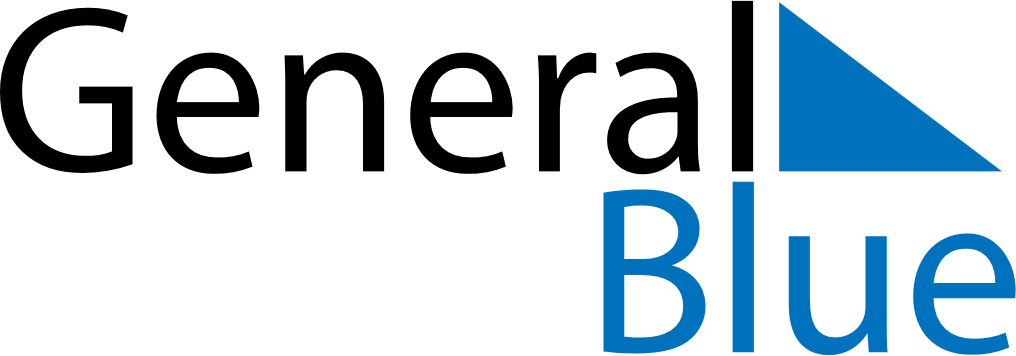 February 2208February 2208February 2208February 2208February 2208SundayMondayTuesdayWednesdayThursdayFridaySaturday1234567891011121314151617181920212223242526272829